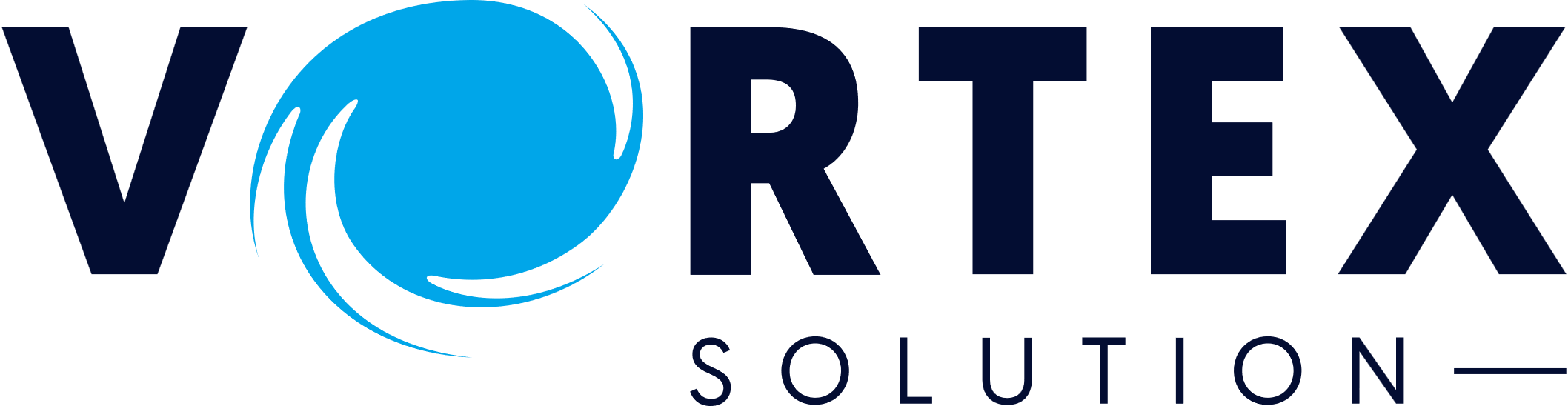 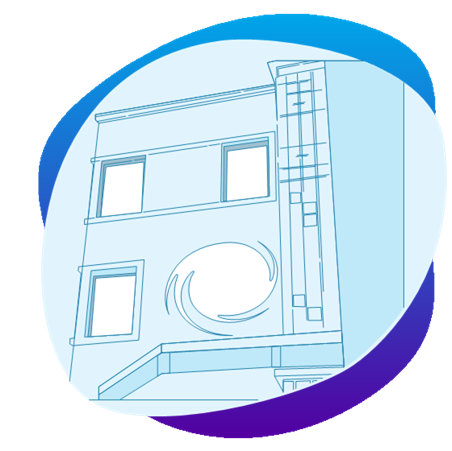 CONTENT STRUCTURESIR WILIFRID LAURIER SCHOOL BOARDWebsite redeisgn 2023-2024BEFORE YOU BEGIN...This guide will help the web agency migrate the content onto the first version of your new website.Each page of this word document represents a page on the new website. Content has been pulled from your existing website and transcribed in this document. Please review and feel free to remove any outdated information that you do not want to see appear on your new website. You may also add new information and / or pages that you want included. It will also be possible to add pages directly in the CMS before the site goes live on the web.This document will be used :By our translator to translate English content to French (if it has not been translated already!). By the web agency to transcribe on the new website shell with your school’s content.Before returning the document to the Communications team, please make sure that content has been proofread. The content included in this document will be migrated as is. Should a mistake make its way onto the website, you will be able to easily correct it in the CMS during the training session on the WordPress platform.To ensure the content is well understood and migrated correctly by the content integrators, please read and follow the instructions included in this document. There is no need to make the content ‘beautiful’ with colors, bold, underlining, etc, as this will be done directly on the CMS via the page templates.Should you have questions when filling out this document, please feel free to reach out to Julie Jasmann at jjasmann@swlauriersb.qc.ca. COLOR CODING AND LEGENDSpecific guidelines related to the optimization of content for the web as well as a specific writing structure has been established by the specialists of Vortex Solution, the web agency to facilitate the look and feel of your content.Red: do not fill / completeDo not complete the information indicated in red. The information required is not available at this time. It will be populated by the communications team before the content is migrated onto the new website.Green: mandatory contentWhat is identified in green is the content that you want to see on each page in the website. Make sure that you:Identify what should be made a title and what is the body of the text. Have the text proofread (should there be a mistake you will be able to correct it before the site goes live by accessing the back-end of the site.Purple: SEO content / Meta descriptionSEO stands for search engine optimization and helps search robots (like Google, Bing, Microsoft Edge) find content that people are searching for. The SEO ensures your school website shows up first when people are searching for information about your school online. Further in this document, you will find a few tips and tricks to help you write SEO content. Rest assured that this content is not mandatory as we will have a useful plug-in in the CMS that can write the SEO content for you. It will scan the content (see green content) and pull the terms and words to generate the SEO content.Orange: Images and image descriptionAll websites will be accessible meaning that even people with disabilities, impairments and limitations can have the same or similar experience as those who do not. Thus, the content needs to be accessible for every user. To make sure that people with disabilities can ‘see’ your website, all pictures and images will need a short description so that the website can be read aloud by a machine and provide a positive experience to a visually impaired person, for example. PAGE STRUCTURE TO FOLLOWFinal URL : «H1» - Page’s title«Image» - Main page banner image title	«IMG/ALT» - Description of the main banner image of the page, this is mandatory for accessibility AA compliance.«META description» - This description must have a maximum of 150 characters, if you don’t have time or knowledge to create a meta description, Yoast (the SEO extension used in your project) will create basic meta description for you«H2» - Subtiles in pages«Text» - Page Content«docs» - links to pdf documents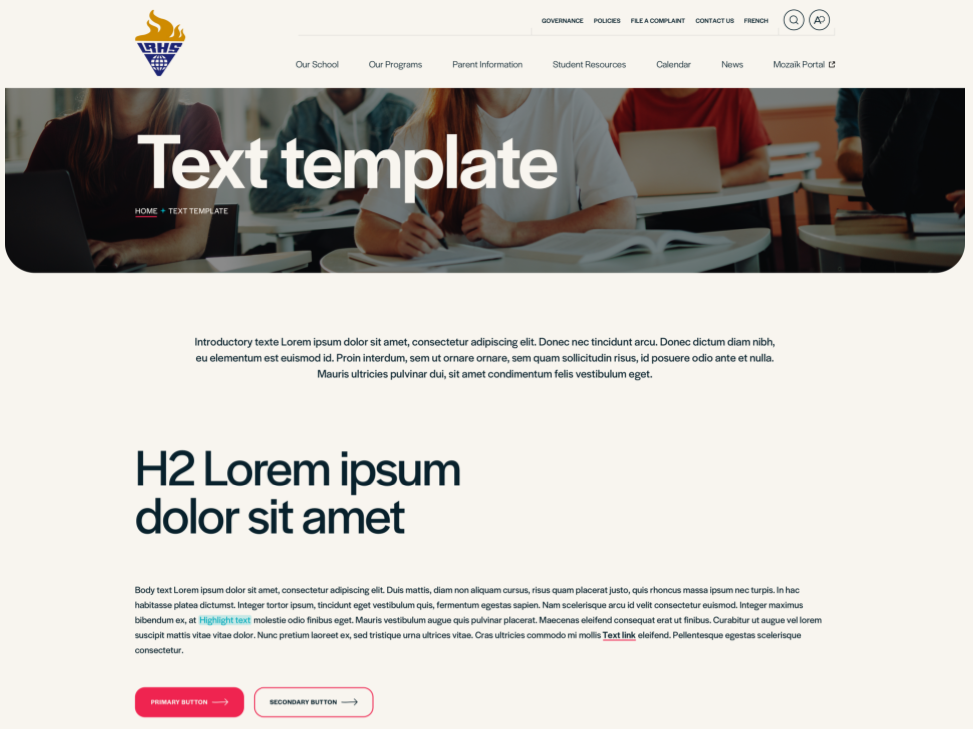 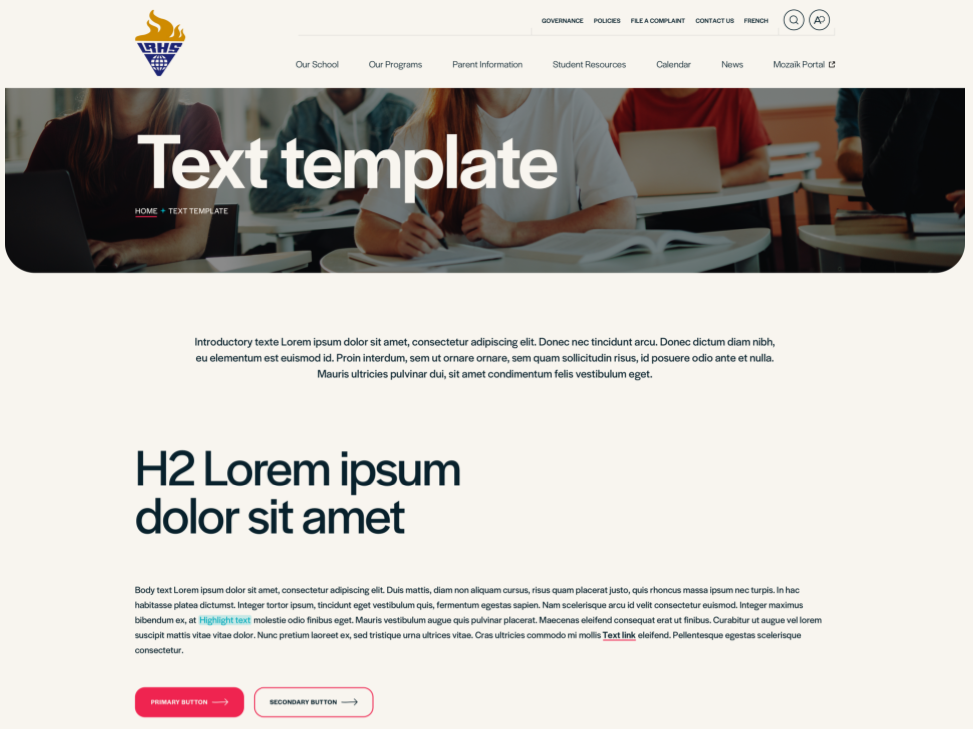 naming YOUR WEBSITE DOCUMENTS & FILESDocuments to be published on your website all need to be in a pdf format. The website will not allow you to publish a Word document. For the web agency to migrate your pdf document, you will need to indicate where you want these posted. The naming of the file/document will be that indicator.To ensure the file is placed on the correct page, you will need to name your documents the following way:Nameofschool_pagename_documentname_languageExample: LRHS_policies_ABAV2023-2024_ENGThe same naming procedure applies for any images you want to display on your web pages. You will follow the same naming convention as described above. The particularity for image files resides in the naming of the file itself. Each image file should be named for a robot to be able to read it properly so we abide by accessibility standards. Example: kids_playing_at_school.pngAll your files need to be uploaded in this directory: https://swlsb.sharepoint.com/:f:/s/Communications/Em0TQteEfEpLiNMJzXmOJQ0BCQwIKD2N1yaxzO1fz5tHbw?e=2uCbsE SECONDARY SCHOOLHome pageFinal URL : «H1» - Page d’accueil«Image» - Main page banner image title	«IMG/ALT» - Description of the main banner image of the page, this is mandatory for accessibility AA compliance.«META description» - This description must have a maximum of 150 characters, if you don’t have time or knowledge to create a meta description, Yoast (the SEO extension used in your project) will create basic meta description for you«H2» - Subtiles in pages«Text» - Bienvenue à l’école secondaire Lake of Two Mountains!Pour signaler l’absence d’une ou d’un élève :En ligne : accédez au Portail Parents MOZAÏK et signalez l’absence (recommandé) OU envoyez un courriel à la secrétaire, Mme Heather Symons, à l’adresse hsymons@swlauriersb.qc.ca OU appelez-la au 450 621-7830, option no 1 (laissez un message). Remarque importante : La secrétaire assure le suivi de TOUS les modes de communication. Nous vous prions donc de ne pas appeler et/ou envoyer de courriel plus d’une fois ou à plus d’un membre du personnel.Notre école fonctionne selon un cycle de neuf jours et chaque jour comporte quatre périodes de 75 minutes. Nos heures de classe sont de 7 h 30 à 14 h 30.Les inscriptions pour l’année 2024-2025 débutent le 24 janvier, 2024 et se terminent le 28 février 2024; les réinscriptions pour 2024-2025 débutent le 24 janvier 2024 et se terminent le 31 janvier 2024.«docs» - links to pdf documentsGovernanceFinal URL : «H1» - Gouvernance«Image» - Main page banner image title	«IMG/ALT» - Description of the main banner image of the page, this is mandatory for accessibility AA compliance.«META description» - This description must have a maximum of 150 characters, if you don’t have time or knowledge to create a meta description, Yoast (the SEO extension used in your project) will create basic meta description for you«H2» - Subtiles in pages«Text» - Page Content«docs» - links to pdf documentsPoliciesFinal URL : «H1» - Politiques«Image» - Main page banner image title	«IMG/ALT» - Description of the main banner image of the page, this is mandatory for accessibility AA compliance.«META description» - This description must have a maximum of 150 characters, if you don’t have time or knowledge to create a meta description, Yoast (the SEO extension used in your project) will create basic meta description for you«H2» - Subtiles in pages«Text» - Page Content«docs» - links to pdf documentsContact usFinal URL : «H1» - Communiquez avec nous«Image» - Main page banner image title	«IMG/ALT» - Description of the main banner image of the page, this is mandatory for accessibility AA compliance.«META description» - This description must have a maximum of 150 characters, if you don’t have time or knowledge to create a meta description, Yoast (the SEO extension used in your project) will create basic meta description for you«H2» - Subtiles in pages«Text» - Page Content«docs» - links to pdf documentsOur school/about usFinal URL : «H1» - À propos de notre école«Image» - Main page banner image title	«IMG/ALT» - Description of the main banner image of the page, this is mandatory for accessibility AA compliance.«META description» - This description must have a maximum of 150 characters, if you don’t have time or knowledge to create a meta description, Yoast (the SEO extension used in your project) will create basic meta description for you«H2» - Histoire«Text» - L’école secondaire Lake of Two Mountains de la Commission scolaire Sir-Wilfrid-Laurier est située au 2105, rue Guy dans la ville de Deux-Montagnes, environ 30 km au nord-ouest de Montréal. L’établissement actuel, construit en 1983 est venu remplacer l’ancien bâtiment du même nom qui était situé au 203, 14e Avenue. On ne peut qu’être impressionnés par le nombre de parents et de membres du personnel qui proclament fièrement être des finissants de l’école secondaire Lake of Two Mountains. Bien qu’un service de transport scolaire soit offert par la commission scolaire, l’école est également accessible au moyen du transport en commun et est située à dix minutes à pied de la station de train de Deux-Montagnes. Un aréna public, où on peut pratiquer le hockey se trouve également à distance de marche.En plus de desservir les communautés de Deux-Montagnes, de Sainte-Eustache, de Sainte-Marthe-sur-le-Lac, de Saint-Joseph-du-Lac, de Mirabel et de Pointe-Calumet, environ 55 élèves choisissent l’école secondaire Lake of Two Mountains plutôt que l’école secondaire autochtone qui se trouve sur la réserve de Kanesatake (Oka). Il y a aussi des élèves hors territoires dont le transport est assumé par les parents.Notre communauté comprend de nombreux clubs et organisations, incluant le Club Lions, le Centre de ressources familiales 4Korners, le CEDEC, les cadets de la marine et de l’air, l’association Panda BLSO, les services locaux de sécurité incendie et de police, ainsi que les entreprises commanditaires et les commanditaires privés.«docs» - links to pdf documents«H2» - Subtiles in pages«Text» - Page Content«docs» - links to pdf documentsPrincipal’s messageFinal URL : «H1» - Message de la direction«Image» - Main page banner image title	«IMG/ALT» - Description of the main banner image of the page, this is mandatory for accessibility AA compliance.«META description» - This description must have a maximum of 150 characters, if you don’t have time or knowledge to create a meta description, Yoast (the SEO extension used in your project) will create basic meta description for you«H2» - Subtiles in pages«Text» - Page Content«docs» - links to pdf documentsStaffFinal URL : «H1» - Personnel«Image» - Main page banner image title	«IMG/ALT» - Description of the main banner image of the page, this is mandatory for accessibility AA compliance.«META description» - This description must have a maximum of 150 characters, if you don’t have time or knowledge to create a meta description, Yoast (the SEO extension used in your project) will create basic meta description for you«H2» - Subtiles in pages«Text» - Page Content«docs» - links to pdf documentsParent informationFinal URL : «H1» - Information pour les parents«Image» - Main page banner image title	«IMG/ALT» - Description of the main banner image of the page, this is mandatory for accessibility AA compliance.«META description» - This description must have a maximum of 150 characters, if you don’t have time or knowledge to create a meta description, Yoast (the SEO extension used in your project) will create basic meta description for you«H2» - Subtiles in pages«Text» - Page Content«docs» - links to pdf documentsRegistrationFinal URL : «H1» - Inscription«Image» - Main page banner image title	«IMG/ALT» - Description of the main banner image of the page, this is mandatory for accessibility AA compliance.«META description» - This description must have a maximum of 150 characters, if you don’t have time or knowledge to create a meta description, Yoast (the SEO extension used in your project) will create basic meta description for you«H2» - Subtiles in pages«Text» - Page Content«docs» - links to pdf documentsOur programsFinal URL : «H1» - Nos programmes«Image» - Main page banner image title	«IMG/ALT» - Description of the main banner image of the page, this is mandatory for accessibility AA compliance.«META description» - This description must have a maximum of 150 characters, if you don’t have time or knowledge to create a meta description, Yoast (the SEO extension used in your project) will create basic meta description for you«H2» - Subtiles in pages«Text» - Ce qui nous distingue des autres est notre objectif de créer une école tout entière fondée sur l’excellence. À l’école secondaire Lake of Two Mountains, faire de chaque jour une expérience extraordinaire pour chaque personne nous tient à cœur. Nous sommes fiers d’offrir une variété d’environnements d’apprentissage et d’outils de soutien scolaire à nos élèves, notamment un accès 1:1 à la technologie pour tous les élèves, de tous les niveaux. Notre utilisation de la technologie en classe et à l’extérieur des classes vise à enrichir l’acquisition d’importantes compétences adaptées au 21e siècle, notamment :  Communication – partager des pensées, des questions, des idées et des solutions;Collaboration – travailler en équipe pour atteindre un objectif; mettre à l’œuvre le talent, l’expertise et l’intelligence;Pensée critique – examiner les problèmes différemment; faire des liens entre les diverses matières et disciplines; Créativité – essayer, en utilisant l’innovation et les inventions, de nouvelles approches pour faire avancer les choses. Ces compétences ne sont pas nouvelles en éducation, mais elles ont toutefois un sens différent de nos jours. Dans ce monde qui évolue rapidement, nous centrons nos efforts sur l’éducation, le mentorat et le coaching des jeunes adultes afin de bien les préparer à répondre aux demandes et aux défis de notre époque.«docs» - links to pdf documents«H2» - Intégration de la technologie«Text» - À l’école secondaire Lake of Two Mountains, offrir à nos élèves le plus d’occasions possibles de travailler avec la technologie est l’une de nos fiertés. L’école secondaire Lake of Two Mountains est fière de son programme d’intégration de la technologie avec accès 1:1, lequel est devenu un modèle pour d’autres écoles cherchant à adopter un programme semblable. Durant l’année scolaire 2023-2024, tous les élèves, de la 1re à la 5e secondaire travailleront avec un appareil numérique fourni par notre école. Nous avons constaté que cette approche offre de nombreux avantages pour nos élèves, comme un niveau plus élevé de rétroaction et de communication entre les élèves et le personnel enseignant, un plus grand accès à de précieuses informations d’une variété de sources, une implication et une collaboration accrue des élèves, et plus d’expérience avec la technologie et la résolution de problèmes, lesquelles sont des compétences essentielles nécessaires au 21e siècle. En plus du programme d’accès 1:1, nous disposons aussi des ressources technologiques telles que des imprimantes 3D, des drones et des circuits programmables qui peuvent être utilisés pour compléter tout projet ou création sur lesquels les élèves travaillent. Ces ressources sont à la disposition des élèves dans notre nouveau Makerspace; il s’agit d’un espace qui favorise l’apprentissage par projets, la collaboration et la créativité.«docs» - links to pdf documentsSports-studiesFinal URL : «H1» - Sport-études«Image» - Main page banner image title	«IMG/ALT» - Description of the main banner image of the page, this is mandatory for accessibility AA compliance.«META description» - This description must have a maximum of 150 characters, if you don’t have time or knowledge to create a meta description, Yoast (the SEO extension used in your project) will create basic meta description for you«H2» - Subtiles in pages«Text» - Page Content«docs» - links to pdf documentsStudent resourcesFinal URL : «H1» - Ressources pour les élèves«Image» - Main page banner image title	«IMG/ALT» - Description of the main banner image of the page, this is mandatory for accessibility AA compliance.«META description» - This description must have a maximum of 150 characters, if you don’t have time or knowledge to create a meta description, Yoast (the SEO extension used in your project) will create basic meta description for you«H2» - Subtiles in pages«Text» - Page Content«docs» - links to pdf documentsTransportationFinal URL : «H1» - Transport scolaire«Image» - Main page banner image title	«IMG/ALT» - Description of the main banner image of the page, this is mandatory for accessibility AA compliance.«META description» - This description must have a maximum of 150 characters, if you don’t have time or knowledge to create a meta description, Yoast (the SEO extension used in your project) will create basic meta description for you«H2» - Subtiles in pages«Text» - Page Content«docs» - links to pdf documentsLibraryFinal URL : «H1» - Bibliothèque«Image» - Main page banner image title	«IMG/ALT» - Description of the main banner image of the page, this is mandatory for accessibility AA compliance.«META description» - This description must have a maximum of 150 characters, if you don’t have time or knowledge to create a meta description, Yoast (the SEO extension used in your project) will create basic meta description for you«H2» - Subtiles in pages«Text» - Page Content«docs» - links to pdf documentsCafeteriaFinal URL : «H1» - Cafétéria«Image» - Main page banner image title	«IMG/ALT» - Description of the main banner image of the page, this is mandatory for accessibility AA compliance.«META description» - This description must have a maximum of 150 characters, if you don’t have time or knowledge to create a meta description, Yoast (the SEO extension used in your project) will create basic meta description for you«H2» - Subtiles in pages«Text» - Page Content«docs» - links to pdf documentsResourcesFinal URL : «H1» - Ressources«Image» - Main page banner image title	«IMG/ALT» - Description of the main banner image of the page, this is mandatory for accessibility AA compliance.«META description» - This description must have a maximum of 150 characters, if you don’t have time or knowledge to create a meta description, Yoast (the SEO extension used in your project) will create basic meta description for you«H2» - Subtiles in pages«Text» - Page Content«docs» - links to pdf documentsSchool counsellingFinal URL : «H1» - Orientation scolaire«Image» - Main page banner image title	«IMG/ALT» - Description of the main banner image of the page, this is mandatory for accessibility AA compliance.«META description» - This description must have a maximum of 150 characters, if you don’t have time or knowledge to create a meta description, Yoast (the SEO extension used in your project) will create basic meta description for you«H2» - Service de conseil en orientation«Text» - Le Service de conseil en orientation est déterminé à soutenir la croissance des élèves dans les domaines du développement personnel, social, scolaire et professionnel en mettant l’accent sur la panification de carrière et les projets de vie, de même que du counseling fondé sur les forces et centré sur l’élève.Martin Lalancettemlalancette@swlauriersb.qc.ca450 621-7830, poste 8317Quels services offrons-nous?Pour les élèvesService de counseling individuel (deuil, stress, anxiété ou tristesse), orientation professionnelle, conseil pour les choix de cours, ressources pour la planification postsecondaire, ressources pour la santé mentale, soutien relatif aux compétences scolaires, médiation, ressources liées à l’emploi, orientation vers des organismes de santé mentale ou des organismes familiauxPour les famillesRessources pour les problèmes liés à la santé mentale, information sur la planification postsecondaire et les choix de carrière futurs, orientation vers des services familiauxPour le personnelConsultations, ressources et information dans les domaines des programmes en santé mentale, de la médiation, etc.Comment savoir si j’ai besoin de rencontrer ma conseillère ou mon conseiller en orientation?Il est possible d’obtenir des services de conseil en orientation pour tout ce qui te préoccupe, ou si tu as besoin d’information ou d’aide et que tu ne sais pas à qui t’adresser.Exemples de motifs de consultation :Problèmes personnelsDifficultés en classe (mais il est préférable de consulter le personnel enseignant d’abord)Questions sur les métiers et les professionsQuels cours choisir à l’écoleQuelle éducation ou quelle formation dois-je rechercher?Compétences de recherche d’emploi telles que le curriculum vitæ et les entretiens d’embaucheRecherche d’occasions de bénévolatQue dois-je faire pour prendre rendez-vous?Les parents peuvent appeler M. Lalancette au bureau du Service de conseil en orientation au 450 621-7830, poste 8317.Les élèves peuvent lui rendre visite entre les cours ou pendant les pauses.Les élèves obtiendront un billet de rendez-vous justifiant leur absence en classe.Les élèves doivent remettre leur billet à leur enseignante ou enseignant. Le billet aura été signé par M. Lalancette afin que leur présence soit consignée de manière adéquate.«docs» - links to pdf documents«H3» - Subtiles in pages«Text» - Page Content«docs» - links to pdf documents«H2» - Subtiles in pages«Text» - Page Content«docs» - links to pdf documentsStudent councilFinal URL : «H1» - Conseil des élèves«Image» - Main page banner image title	«IMG/ALT» - Description of the main banner image of the page, this is mandatory for accessibility AA compliance.«META description» - This description must have a maximum of 150 characters, if you don’t have time or knowledge to create a meta description, Yoast (the SEO extension used in your project) will create basic meta description for you«H2» - Subtiles in pages«Text» - Page Content«docs» - links to pdf documentsStudent lifeFinal URL : «H1» - Vie étudiante«Image» - Main page banner image title	«IMG/ALT» - Description of the main banner image of the page, this is mandatory for accessibility AA compliance.«META description» - This description must have a maximum of 150 characters, if you don’t have time or knowledge to create a meta description, Yoast (the SEO extension used in your project) will create basic meta description for you«H2» - Robotique«Text» - Le club de robotique est un endroit permettant aux élèves de développer leur créativité, leur pensée critique et leurs aptitudes en résolution de problèmes. Le club se rencontre chaque semaine pendant toute l’année scolaire et est ouvert à tous les élèves qui s’intéressent à la robotique.Le club de robotique a deux objectifs. Tous les mois de février, les élèves participent à la Compétition de robotique CRC annuelle (https://robo-crc.ca/). Une fois la compétition terminée, l’objectif du club est de donner aux élèves la chance d’expérimenter avec les outils et les programmes à leur disposition de manière à créer des robots qui peuvent exécuter une tâche en particulier.La Compétition de robotique CRC met les élèves au défi à plusieurs niveaux. Les élèves doivent construire un robot qui peut accomplir une ou plusieurs tâches spécifiques sur le terrain de jeu avec et/ou contre d’autres robots. Chaque tâche nécessite que les élèves planifient un concept optimal, construisent des prototypes et créent des composants fonctionnels. Le personnel enseignant est à leur disposition pour les guider durant ce processus. Mais ultimement, le projet est centré sur l’élève. Les expériences, la conceptualisation et le processus d’essais et d’erreur sont des éléments majeurs de ce projet.Pendant que les robots rivalisent sur le terrain de jeu, la Compétition de robotique CRC intègre aussi d’autres domaines d’intérêt. La compétition de programmation nécessite que les élèves créent un programme informatique qui permettra à un petit robot d’effectuer des tâches particulières par lui-même, sans intervention humaine. La compétition de kiosque permet aux élèves d’exprimer leur côté artistique. Les élèves doivent choisir un thème central, construire un décor et créer des costumes/uniformes pour accompagner ce thème. La compétition vidéo est conçue pour permettre aux élèves de créer une courte vidéo qui met en valeur leur thème, tout en expliquant les capacités de leur robot. Finalement, la compétition de conception de site Web demande aux élèves de créer une page Web fonctionnelle qui contiendra tous les renseignements pertinents au sujet de la compétition et de l’école qui y participe.Une fois la compétition de robotique CRC terminée, le club se rencontre de façon plus détendue. Les élèves ont alors l’occasion de travailler sur de nouveaux concepts et/ou programmes, et de mettre leur efficacité à l’épreuve. Les élèves peuvent mettre à l’œuvre l’expérience acquise durant la compétition afin d’améliorer toutes les conceptions antérieures, ou pour créer des robots encore plus performants. Le club de robotique est l’endroit par excellence pour donner aux élèves la possibilité de laisser libre cours à leur imagination.«docs» - links to pdf documentsOur sports teamsFinal URL : «H1» - Nos équipes sportives«Image» - Main page banner image title	«IMG/ALT» - Description of the main banner image of the page, this is mandatory for accessibility AA compliance.«META description» - This description must have a maximum of 150 characters, if you don’t have time or knowledge to create a meta description, Yoast (the SEO extension used in your project) will create basic meta description for you«H2» - Subtiles in pages«Text» - Page Content«docs» - links to pdf documentsMETA DESCRIPTION / SEO - TIPS AND TRICKSIf your SEO knowledges is basic or even non-existent; don’t worry. With these quick tips, you can write up a meta description in no time.  What is a meta description?A meta description is an HTML element that contains a short summary of your page for Google’s search. It tells people what the webpage is about and helps them decide if they want to click and learn more.Example :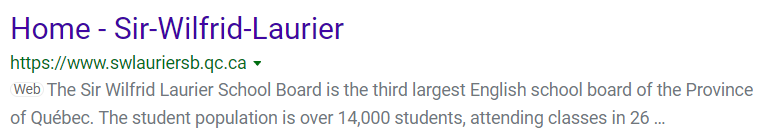 How to write a proper meta descriptionLess is more! You should be able to have a meta description that is under 150 characters where the key messages are at the beginning of the description. Google is always looking for high quality content in search so be precise.A quick tip is while you are writing the meta description, think about what you would want to see on google if you were making the same search as your user.Include your most important keywords.Convey value to the readers – why they should click on that pageMake sure your description matches your content.Don’t reuse your meta description – each page should have a different one.Sounds too complicated? Don’t worry, this content is not mandatory. If you run out of time or just don’t want to try writing this piece, an extension in our WordPress CMS will create a basic description for you.